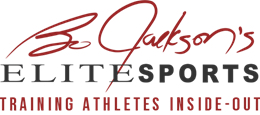 7v7 Soccer League RulesFIFA Laws of the Game will be used except for the following modifications:7v7 games 	- 6 field players and 1 goalkeeper	- 66’ x 40’ field	- 18.5’x6.5 goal size	- Two 23 minute halves with a running clock and 3 minute half time. The referee may stop the clock at his/her discretion for an extended delay.2.   Rosters	- Size limits: Maximum – 15	- Only players listed on the Team Roster are allowed to play on your team.	-  Players must submit proof of age upon request to BJES3.   Uniforms/Equipment	- Team should have a light and dark colored jersey. The home team will change if both     	teams are wearing the same color	- Footwear may be rubber soccer cleats (no front middle cleat) or running type athletic shoes.	- Shin guards are mandatory.4.   Substitutions	- Substitutions can me made by the team with possession under the following circumstances:	* Throw in, corner kick.	- Substitutions can me made by either team under the following circumstances:	* Goal kick, after a goal has been scored, injury.5.   Cautions and Ejections	- A red card will result in a one game suspension. A red card for fighting will result in a season-long suspension.6.   Other Rules:	- 1 referee per game.	- Offside will be called when obvious. Close calls may be missed.	- No punting or drop kicks. Results in an indirect free kick for opposing team outside of the penalty area. 2nd offense will be a caution for the goalkeeper. 	-  If the ball hits any part of the ceiling or lights, an indirect free kick will be given to the opposing team directly underneath the spot on the ceiling/lights where the ball struck. 	- Teams must have at least five (5) players present to start the game. If there do not have 5 players present they must forfeit.	- A forfeit is recorded as a 3-0 game.	- Only players and coaches are allowed in the bench area.7.   League Standings	The following points system will be utilized for division standings:	Three (3) points for a Win One (1) point for a Draw Zero (0) points for a Loss	If teams are tied on points, standings will be determined by the following tie-breakers:1) Head to head record2) Goal differential3) Total goals scored4) Least goal conceded 5) Coin toss8.  Behavior:	- Please remember that we are here for league participants to have fun and learn lessons in teamwork and fair play.  Any coach, player or spectator using abusive language toward a referee, another coach, spectator or player will be warned once.  The second time, the coach, player or spectator will be escorted from the gym/field and not allowed to play in, coach or attend the next game.  A third offense will be treated case by case by the sports director and may include a one season or one year ban from all BJES.